ПРОЕКТ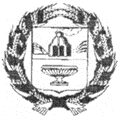 АДМИНИСТРАЦИЯ СМАЗНЕВСКОГО СЕЛЬСОВЕТАЗАРИНСКОГО РАЙОНА АЛТАЙСКОГО КРАЯПОСТАНОВЛЕНИЕ00.00.0000					                                                                   № 0ст. СмазневоВ соответствии с Федеральным законом РФ от 01.05.2019 № 71-ФЗ ,утратившей силу ст.17 Федерального закона РФ от 05.04.2013 № 44-ФЗ  « О контрактной системе в сфере закупок товаров, работ услуг для обеспечения государственных и муниципальных нужд», в силу пункта 4 статьи 7  Федерального закона от 06.10.2003 № 131-ФЗ "Об общих принципах организации местного самоуправления в Российской Федерации", Уставом муниципального образования Смазневский сельсовет Заринского района Алтайского краяПОСТАНОВЛЯЮ:1.Отменить постановление Администрации Смазневского сельсовета от 01.06.2015 № 24 «Об утверждении Порядка формирования, утверждения и ведения  планов закупок товаров, работ, услуг и Порядка формирования, утверждения и ведения планов графиков закупок товаров работ,  услуг  для обеспечения нужд муниципального образования Смазневский сельсовет».2. Настоящее постановление обнародовать в установленном законом порядке.3. Контроль за исполнением настоящего постановления оставляю за собой.Глава Администрации сельсовета                                                           Т.В.КузнецоваОб отмене постановления Администрации Смазневского сельсовета от 01.06.2015 № 24 « Об утверждении Порядка формирования, утверждения и ведения  планов закупок товаров, работ, услуг и Порядка формирования, утверждения и ведения планов графиков закупок товаров работ,  услуг  для обеспечения нужд муниципального образования Смазневский сельсовет